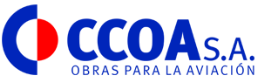 FICHA     DEL   CLIENTEFICHA     DEL   CLIENTEFICHA     DEL   CLIENTEFICHA     DEL   CLIENTEFICHA     DEL   CLIENTEFICHA     DEL   CLIENTEFICHA     DEL   CLIENTEFICHA     DEL   CLIENTEFICHA     DEL   CLIENTENombre de la entidad (CLIENTE):Nombre de la entidad (CLIENTE):Nombre de la entidad (CLIENTE):Nombre de la entidad (CLIENTE):Nombre de la entidad (CLIENTE):Nombre de la entidad (CLIENTE):Nombre de la entidad (CLIENTE):Nombre de la entidad (CLIENTE):Nombre de la entidad (CLIENTE):Nombre de la entidad (CLIENTE):Nombre de la entidad (CLIENTE):Domicilio Legal:Domicilio Legal:Domicilio Legal:Domicilio Legal:Domicilio Legal:Domicilio Legal:Domicilio Legal:Domicilio Legal:Domicilio Legal:Domicilio Legal:Domicilio Legal:Municipio:Provincia:Provincia:Provincia:Provincia:Código Postal:Código Postal:Código Postal:Código Postal:Código Postal:Código Postal:Teléfono:Teléfono:Teléfono:Teléfono:Fax:Fax:Fax:Fax:Fax:Correo electrónico:Correo electrónico:Subordinación(Grupo o Unión y Organismo)Subordinación(Grupo o Unión y Organismo)Subordinación(Grupo o Unión y Organismo)Subordinación(Grupo o Unión y Organismo)Subordinación(Grupo o Unión y Organismo)Subordinación(Grupo o Unión y Organismo)Subordinación(Grupo o Unión y Organismo)Subordinación(Grupo o Unión y Organismo)Subordinación(Grupo o Unión y Organismo)Subordinación(Grupo o Unión y Organismo)Subordinación(Grupo o Unión y Organismo)Código REEUP de la Entidad:Código REEUP de la Entidad:Código REEUP de la Entidad:Código REEUP de la Entidad:Código REEUP de la Entidad:Código REEUP de la Entidad:Código REEUP de la Entidad:No. Identificación Tributaria (NIT): (11 Cifras)No. Identificación Tributaria (NIT): (11 Cifras)No. Identificación Tributaria (NIT): (11 Cifras)No. Identificación Tributaria (NIT): (11 Cifras)Cuenta Bancaria No. (CUP):Cuenta Bancaria No. (CUP):Cuenta Bancaria No. (CUP):Cuenta Bancaria No. (CUP):Cuenta Bancaria No. (CUP):Cuenta Bancaria No. (CUP):Agencia o Sucursal:                  (No. y Dirección)Agencia o Sucursal:                  (No. y Dirección)Agencia o Sucursal:                  (No. y Dirección)Agencia o Sucursal:                  (No. y Dirección)Agencia o Sucursal:                  (No. y Dirección)Titular (CUP)Titular (CUP)Titular (CUP)Titular (CUP)Titular (CUP)Titular (CUP)Titular (CUP)Titular (CUP)Titular (CUP)Titular (CUP)Titular (CUP)Cuenta Bancaria No. (CUC):Cuenta Bancaria No. (CUC):Cuenta Bancaria No. (CUC):Cuenta Bancaria No. (CUC):Cuenta Bancaria No. (CUC):Cuenta Bancaria No. (CUC):Agencia o Sucursal:                  (No. y Dirección)Agencia o Sucursal:                  (No. y Dirección)Agencia o Sucursal:                  (No. y Dirección)Agencia o Sucursal:                  (No. y Dirección)Agencia o Sucursal:                  (No. y Dirección)Titular (CUC)Titular (CUC)Titular (CUC)Titular (CUC)Titular (CUC)Titular (CUC)Titular (CUC)Titular (CUC)Titular (CUC)Titular (CUC)Titular (CUC)NO. Lic. Bancaria para operar CUC:NO. Lic. Bancaria para operar CUC:NO. Lic. Bancaria para operar CUC:NO. Lic. Bancaria para operar CUC:NO. Lic. Bancaria para operar CUC:NO. Lic. Bancaria para operar CUC:NO. Lic. Bancaria para operar CUC:NO. Lic. Bancaria para operar CUC:NO. Lic. Bancaria para operar CUC:NO. Lic. Bancaria para operar CUC:Nombre del representante de  EL CLIENTE:(El que firmará el Contrato)Nombre del representante de  EL CLIENTE:(El que firmará el Contrato)Nombre del representante de  EL CLIENTE:(El que firmará el Contrato)Nombre del representante de  EL CLIENTE:(El que firmará el Contrato)Nombre del representante de  EL CLIENTE:(El que firmará el Contrato)Nombre del representante de  EL CLIENTE:(El que firmará el Contrato)Nombre del representante de  EL CLIENTE:(El que firmará el Contrato)Nombre del representante de  EL CLIENTE:(El que firmará el Contrato)Nombre del representante de  EL CLIENTE:(El que firmará el Contrato)Nombre del representante de  EL CLIENTE:(El que firmará el Contrato)Res. o Acuerdo: (del que firmará)Cargo:Cargo:Cargo:Cargo:Cargo:Cargo:Cargo:Cargo:Cargo:Cargo:Cargo:Teléfono:Teléfono:Teléfono:Fax:Fax:Fax:Fax:Fax:Correo electrónico:Correo electrónico:Correo electrónico:Nombre y cargo del directivo que lo nombra en el caso de los Directores. En los otros casos del que lo autoriza a firmar el contrato:Nombre y cargo del directivo que lo nombra en el caso de los Directores. En los otros casos del que lo autoriza a firmar el contrato:Nombre y cargo del directivo que lo nombra en el caso de los Directores. En los otros casos del que lo autoriza a firmar el contrato:Nombre y cargo del directivo que lo nombra en el caso de los Directores. En los otros casos del que lo autoriza a firmar el contrato:Nombre y cargo del directivo que lo nombra en el caso de los Directores. En los otros casos del que lo autoriza a firmar el contrato:Nombre y cargo del directivo que lo nombra en el caso de los Directores. En los otros casos del que lo autoriza a firmar el contrato:Nombre y cargo del directivo que lo nombra en el caso de los Directores. En los otros casos del que lo autoriza a firmar el contrato:Nombre y cargo del directivo que lo nombra en el caso de los Directores. En los otros casos del que lo autoriza a firmar el contrato:Nombre y cargo del directivo que lo nombra en el caso de los Directores. En los otros casos del que lo autoriza a firmar el contrato:Nombre y cargo del directivo que lo nombra en el caso de los Directores. En los otros casos del que lo autoriza a firmar el contrato:Nombre y cargo del directivo que lo nombra en el caso de los Directores. En los otros casos del que lo autoriza a firmar el contrato: